Załącznik nr 6 do umowyRys. 1 Poglądowa mapa terenu: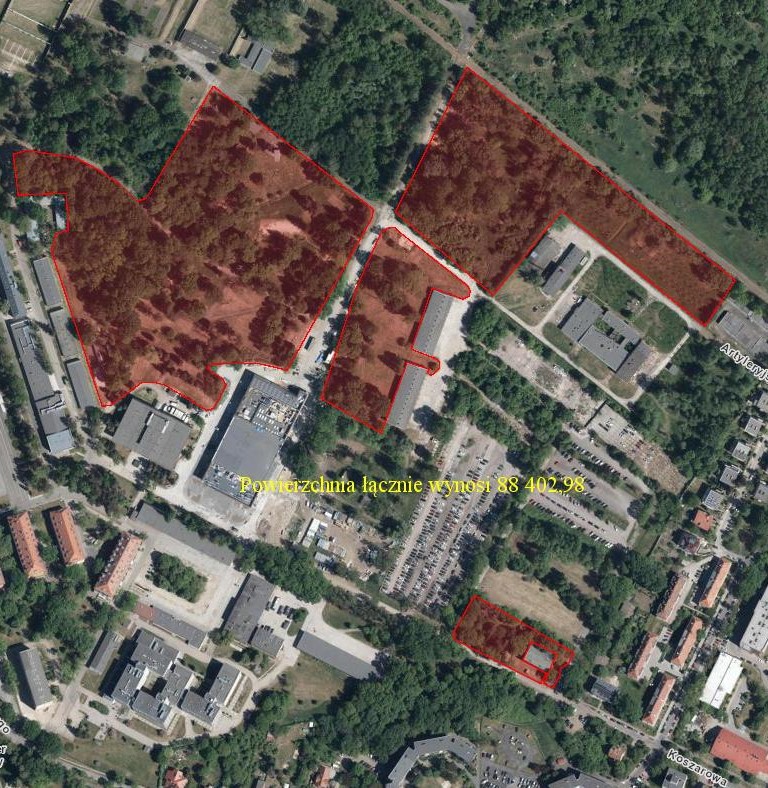 Tab. 1 Wyliczenie powierzchni poszczególnych działekAryHektarym2D-1489,104,8948910,02D-2253,302,5325330,33D-3107,071,0710707,97D-434,550,353454,66884,028,8488402,98